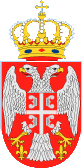 Република СрбијаОпштина БОЈНИКОДЕЉЕЊЕ ЗА ДРУШТВЕНЕ ДЕЛАТНОСТИ ОПШТЕ И ЗАЈЕДНИЧКЕ ПОСЛОВЕ -САВЕТНИКУ НА ПОСЛОВИМА СПОРТА-Образац број 2РЕПУБЛИКА СРБИЈАОпштина Бојник УПИТНИК ЗА КАТЕГОРИЗАЦИЈУСПОРТСКИХ ОРГАНИЗАЦИЈАДатум: ________ЗАСТУПНИК СПОРТСКЕ ОРГАНИЗАЦИЈЕМ.П.                __________________________________НАПОМЕНА: Уз овај упитник се подноси документација којом се доказују подаци наведени у упитнику за 2021.годину. Упитниксепредајеелектронскипопуњеннарачунару, оверен и потписан у 2 (два) примерака, наведенадокументација у 1 (један) примерак.Р.бр.КРИТЕРИЈУМИПодаци1.Ранг гране спорта према Националној категоризацији спортова2.Ранг надлежног националног гранског спортског савеза3.Традиција организације (годинепостојања)4.Ранг такмичења 5.Постигнути спортски резултати6.Број такмичарских екипа у редовним системима такмичења (сви узрасти)7.Број  ангажованих спортских стручњака са дозволом за рад8.Број регистрованих спортиста9.Број категорисаних спортиста 10.Заступљеност спортиста у националним спортским репрезентацијама